VATA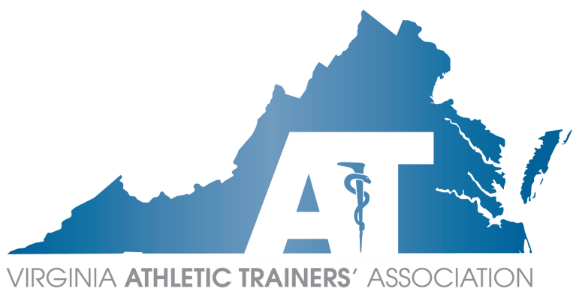 Executive CouncilConference Call AgendaSunday, March 06, 20227:00 am – 8:00 am EST               	      Danny Carroll MEd, LAT, ATC PresidingZoom link: https://us02web.zoom.us/j/84548194980?pwd=OXc4UHVWSlRXWUlLN3hreDVUZDFXdz09Officer ReportsPresident – Danny CarrollHappy NATM!MAATA and NATA Registrations are openNATA State Leadership Conference - Virtual Event TBANew LeadershipAmy Scott – Tidewater RepAshlee Morse – COPAHeather Murphy – Leadership AcademyEmily Brode, Kelsey DeShambo, Beth Druvenga – ICSMCOpen positionsEducation Coordinator (one person interviewed, one scheduled this week)HistorianTPR contractNew contract has been drafted with current datesStart date is immediate, will run through next yearMotion by Danny Carroll to approve new dates; seconded by Tom CampbellApproved unanimously Education pieces for TPRBrice Snyder will be trying to set up resources for members Aimed at educating on what to submit forEdward Jones InvestmentsWas initially recommended by Zach Wimmer Brice asks about his opinion with current financial climateDanny will speak with Zach Danny motions to move to a cash based return on our investments pending discussion with Zach; seconded by Tom CampbellPasses unanimouslyDues increase discussionDanny Carroll tables pending discussion with Sara SpencerBylaws Article II, Section 3; Article III, Section 2 - Emily EvansSee proposed bylaws amendments documentMotion to vote by Danny Carroll; seconded by Anne BryanPasses unanimouslyP&P manual – John GoetschiusGoal is to develop a manual that breaks down each EC position along with committeesWill give a more in-depth description of what each position does/is responsible forAim is to make transition of leadership easier for each positionPresident-Elect – Mike KotelnickiImportant dates document reviewedTreasurer – Sara SpencerNothing new to reportSecretary – Tom CampbellCall for applicants has been distributedApplications due by March 31st with review beginning April 1st Website updateLeadership document updatePast President – Chris JonesHave AED from KSIPotentially Huguenot HS in RichmondCommittee Reports	Annual Meeting – Sara PittelkauThank you for everyone’s help in January!Income was over $20k from annual meeting after PayPal feesTotal cost was over $41kSite selection committee is actively workingATs Care – Angela WhiteNothing new to reportCommittee on Practice Advancement (COPA) – Ashlee MorseNothing new to reportConstitution & By-Laws – Emily EvansWill make changes and send to Tom Will be sent to membership as wellDiversity, Equity, and Inclusion – Kirk Armstrong, Joe DonkorContinuing work on diversity calendarEducation Still looking for someone to fill spot3rd Party Reimbursement – Brice SnyderTPR Pilot programSB525 and HB45 were passed by respective houses! Next step is approval by GovernorHas talked with Chris Young and Joe Green about resources to educate membershipThank you to everyone involved! Especially Brice Snyder, Becky Bowers-Lanier, Rose Schmeig, and Mike Puglia!Governmental Affairs – Rose SchmeigLegislature UpdateHeat Illness bill is also moving forwardExperience with SB525 and HB45 were great learning experiences - thank you to all!Lobbyist – Becky Bowers-LanierLegislature UpdateHistorian Still looking for someone to fill spotHonors & Awards – Maegan DanielsNothing new to reportIntercollegiate Sports Medicine Committee (ICSMC) – Emily Brode, Kelsey DeShambo, Beth DruvengaNothing new to reportLeadership Academy – Josh Williamson, Heather MurphyIn talks about picking out new books for next cohortMembership – Katie GroverNothing new to reportHas communicated with Lucas about COPA login information - suggested to create a new accountPublic Relations – Lauryn HunterTrying to spotlight ATs in various settingsPlease be on the lookout for e-mail from LaurynResearch – John GoetschiusNothing new to reportScholarship – Ellen HicksGrants and scholarship dates coming up on April 15thWill work to notify membershipSecondary Schools – Jennifer ArmstrongReport given by Angela WhiteFinalizing symposium information this weekSafe Sports will be coming out soonStudent Affairs – Jenn CuchnaCurrently doing a social media account for NATMNew liaisons will be transitioning this monthYoung Professionals – Mairin Wood Looking to do some social events in each region this summerRegion Reports	Capital Region – Annemarie FrancisNothing new to report	Central Region – Devon SerranoNothing new to reportEastern Region – Jason DoctorNothing new to report	Shenandoah Region – Paul PetersonNothing new to reportTidewater Region – Amy ScottNothing new to report	Western Region – Anne BryanBFR CEU event occurring this month at VA techTask ForcesGuestsAdjournment –  Motion to adjourn at 8:02pm by Anne Bryan; seconded by Jason DoctorNext Meeting: Sunday, April 3rd at 7pm Voting ECVoting ECVoting ECPositionOfficerAttendancePresidentDanny CarrollPPresident ElectMike KotelnickiPTreasurerSara SpencerPSecretaryTom CampbellPPast PresidentChris JonesPCapitalAnnemarie FrancisCentralDevon SerranoPEasternJason DoctorPShenandoahPaul PetersonPTidewaterAmy ScottPWesternAnne BryanPCommitteesCommitteesCommitteesCommitteeCommittee ChairAttendanceAnnual MeetingSara Pittelkau PATs CareAngela White PConstitution & By-LawsEmily Evans PCouncil on Practice AdvancementAshlee MorseDiversity, Equity, and InclusionJoe DonkorPKirk ArmstrongPResearch John GoetschiusPEducation3rd Party ReimbursementBrice Snyder PGovernmental AffairsRose Schmeig PLobbyistBecky Bowers-LanierPHistorianHonors & AwardsMaegan Daniels PICSMCEmily BrodeKelsey DeShamboPBeth DruvengaPLeadership AcademyJosh Williamson NP*MembershipKatie Grover PPublic RelationsLauryn HunterPScholarshipEllen Hicks PSecondary SchoolsJennifer Armstrong NP*Student AffairsJenn Cuchna PYoung ProfessionalsMairin WoodPGuestsGuestsGuestsTask Forces